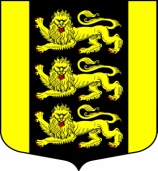 МЕСТНАЯ АДМИНИСТРАЦИЯ ВНУТРИГОРОДСКОГОМУНИЦИПАЛЬНОГО ОБРАЗОВАНИЯ САНКТ-ПЕТЕРБУРГА МУНИЦИПАЛЬНЫЙ   ОКРУГ  ГОРЕЛОВОул. Красносельское шоссе, 46, Санкт-Петербург,  198323, тел./факс: (812) 746-25-65,E-mail:  ma@mogorelovo.ruОКПО 79749184  ОГРН 1067847079882 ИНН/КПП 7807311102/780701001 ПОСТАНОВЛЕНИЕ 01.06.2015    №   28                                                                      г. Санкт-Петербург О заключении  муниципального  контракта	  В соответствии с законом Санкт-Петербурга №420-79 от 23.09.2009 года «Об организации местного самм оуправления в Санкт-Петербурге», пунктом 39 статьи 42 Устава внутригородского муниципального образования Санкт-Петербурга Муниципальный округ Горелово, на основании протокола №1 от 29.05.2015 года заседания комиссии по проведению  конкурсного отбора на предоставление  субсидий на осуществление мероприятий по проведению оплачиваемых  общественных работ, временного трудоустройства  несовершеннолетних в возрасте от 14 до 18 лет в свободное от учебы время на территории муниципального образования Муниципальный округ Горелово в 2015 году;   	ПОСТАНОВЛЯЮ:Заключить  муниципальный контракт  на   осуществление мероприятий по проведению оплачиваемых  общественных работ, временного трудоустройства  несовершеннолетних в возрасте от 14 до 18 лет в свободное от учебы время на территории муниципального образования Муниципальный округ Горелово   в 2015 году с Санкт-Петербургской Общественной Организацией в поддержку молодежи «Союз молодежи Красносельского района Санкт-Петербурга»    Предоставляемая  субсидия определена в размере 667 000 (шестьсот шестьдесят семь  тысяч) рублей.     Главному  специалисту по кадрам и делопроизводству довести настоящее  постановление  до муниципальных служащих. Контроль за исполнением настоящего постановления  оставляю за собой.Глава Местной Администрации	МО Горелово						 			           Д.А. Иванов